ФЕДЕРАЛЬНОЕ АГЕНТСТВО ЖЕЛЕЗНОДОРОЖНОГО ТРАНСПОРТА Федеральное государственное бюджетное образовательное учреждение высшего образования«Петербургский государственный университет путей сообщения Императора Александра I»(ФГБОУ ВО ПГУПС)Кафедра «Вагоны и вагонное хозяйство»ПРОГРАММАпроизводственной практики«НАУЧНО-ИССЛЕДОВАТЕЛЬСКАЯ РАБОТА» (Б2.П.2)для специальности 23.05.03 «Подвижной состав железных дорог» по специализации «Технология производства и ремонта подвижного состава» Форма обучения – очнаяКвалификация выпускника – инженер путей сообщенияСанкт-Петербург2016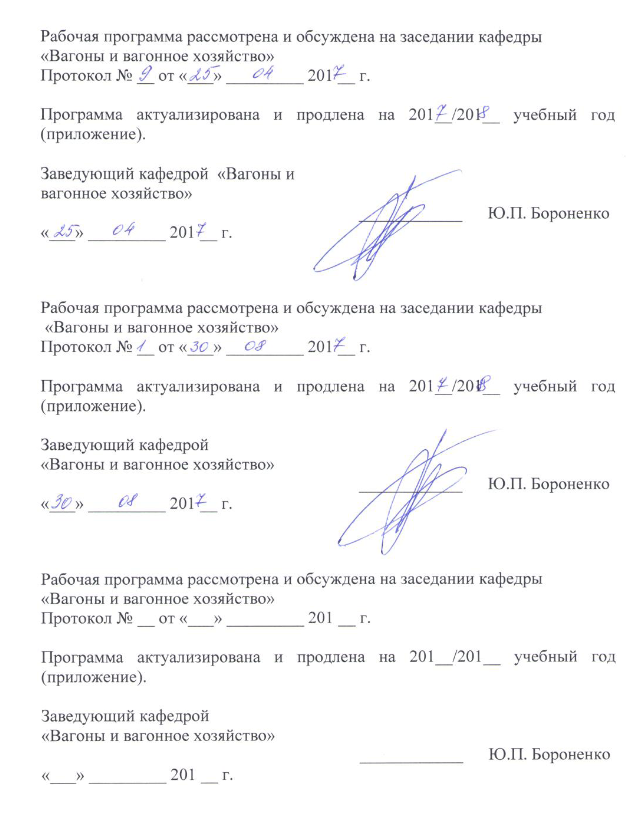 Рабочая программа рассмотрена и обсуждена на заседании кафедры«Вагоны и вагонное хозяйство»Протокол № __ от «___» _________ 201 __ г.Программа актуализирована и продлена на 201_/201_ учебный год (приложение).Рабочая программа рассмотрена и обсуждена на заседании кафедры«Вагоны и вагонное хозяйство»Протокол № __ от «___» _________ 201 __ г.Программа актуализирована и продлена на 201__/201__ учебный год (приложение).Рабочая программа рассмотрена и обсуждена на заседании кафедры«Вагоны и вагонное хозяйство»Протокол № __  от «___» _________ 201 __ г.Программа актуализирована и продлена на 201__/201__ учебный год (приложение).ЛИСТ СОГЛАСОВАНИЙ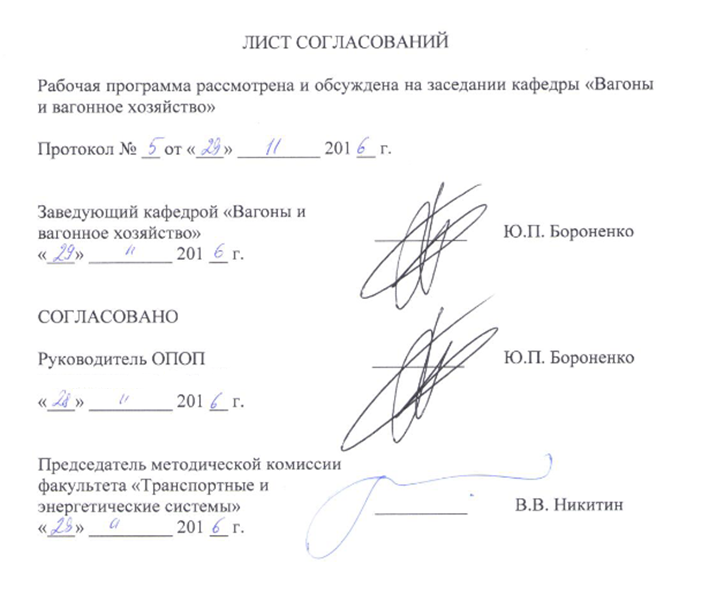 Рабочая программа рассмотрена и обсуждена на заседании кафедры «Вагоны и вагонное хозяйство»Протокол № __ от «___» _________ 201 __ г. 1 Вид практики, способы и формы ее проведенияПрограмма составлена в соответствии с ФГОС ВО, утвержденным «17» октября 2016 г., приказ № 1295 по специальности 23.05.03 «Подвижной состав железных», по производственной практике «Научно-исследовательская работа».Вид практики – производственная.Тип практики: конструкторская.Способ проведения практики – стационарная, выездная.Форма проведения: практика проводится дискретно по периодам проведения практик – путем чередования в календарном учебном графике периодов учебного времени для проведения практик с периодами учебного времени для проведения теоретических занятий.Практика проводится на выпускающей кафедре университетского комплекса, а также на предприятиях (в организациях) и научно-исследовательских подразделениях железнодорожного транспорта, транспортного строительства и других отраслей экономики, по заявкам которых выполняется дипломный проект. Целью изучения дисциплины «Научно-исследовательская работа» является формирование студентов как творческих личностей, способных адекватно и эффективно решать возникающие перед ними задачи различного уровня в области организации эксплуатации  и ремонта подвижного состава.- использование творческого потенциала студентов для решения актуальных проблем науки и образования.Для достижения поставленной цели решаются следующие задачи:проведение научных исследований в области эксплуатации, производства и ремонта подвижного состава железнодорожного транспорта, организации производства, истории науки и техники;анализ состояния и динамики объектов исследования, разработка планов, программ и методики проведения исследований заданных объектов;сбор, анализ и обобщение исходных материалов;анализ, интерпретация и моделирование на основе существующих научных концепций и программных средств заданных элементов подвижного состава или процессов, поиск новых технических решений; обеспечение участия студентов в проведении фундаментальных, прикладных и экспериментальных исследований по тематическим планам НИР кафедры  с использованием полученных ими результатов для решения научных проблем и в учебно-воспитательном процессе;выполнение индивидуального учебного научно-исследовательского задания.2 Перечень планируемых результатов прохождения практики, соотнесенных с планируемыми результатами освоения основной профессиональной образовательной программыПланируемыми результатами прохождения практики является приобретение знаний, умений, навыков и/или опыта деятельности.В результате прохождения практики обучающийся должен:ЗНАТЬ:- математические и статистические методы при сборе, систематизации, обобщении и обработке научно-технической информации, подготовке обзоров, аннотаций, составления рефератов, отчетов и библиографий по объектам исследования; -  правила технической эксплуатации железных дорог, основные методы организации работы железнодорожного транспорта, его структурных подразделений, основы правового регулирования деятельности железных дорог; - устройства и взаимодействия узлов и деталей подвижного состава;- организацию работы вагонного хозяйства;- организацию технического обслуживания и текущего ремонта.УМЕТЬ:- ориентироваться в технических характеристиках, конструктивных особенностях и правилах ремонта подвижного состава, оценивать его технический уровень;- проводить испытания подвижного состава и его узлов;- обосновывать правильность выбора необходимого оборудования и средств технического оснащения, изучать и распространять передовой опыт;- разрабатывать с учетом эстетических, прочностных и экономических параметров технические задания и технические условия на проекты подвижного состава и его отдельных элементов;- осуществлять поиск и проверку новых технических решений по совершенствованию подвижного состава, анализировать поставленные исследовательские задачи в областях проектирования и ремонта подвижного состава на основе подбора и изучения литературных, патентных и других источников информации;- проводить научные исследования и эксперименты, анализировать, интерпретировать и моделировать на основе существующих научных концепций отдельные явления и процессы с формулировкой аргументированных умозаключений и выводов;- выполнять математическое моделирование процессов и объектов на базе стандартных пакетов автоматизированного проектирования и исследований;- составлять описания проводимых исследований и разрабатываемых проектов, собирать данные для составления отчетов, обзоров и другой технической документации.ВЛАДЕТЬ: - методами производства деталей подвижного состава и навыками технолога по его контролю;- опытом  участия в научных дискуссиях и процедурах защиты научных работ различного уровня и выступлений с докладами и сообщениями по тематике проводимых исследований; - способами распространения и популяризации профессиональных знаний.- методами повышения эффективности организации производства, обеспечения безопасности и экологичности производственных процессов, применяемых на железнодорожном транспорте.ОПЫТ ДЕЯТЕЛЬНОСТИ: -проектно-конструкторская деятельность;-научно-исследовательская деятельность.Приобретенные знания, умения, навыки и/или опыт деятельности, характеризующие формирование компетенций, осваиваемых при прохождении данной практики, позволяют решать профессиональные задачи, приведенные в соответствующем перечне по видам профессиональной деятельности в п. 2.4 основной профессиональной образовательной программы (ОПОП).Прохождение практики направлено на формирование следующих общепрофессиональных компетенций (ОПК)способностью применять полученные знания для разработки и внедрения технологических процессов, технологического оборудования и технологической оснастки, средств автоматизации и механизации (ОПК-11);Прохождение практики направлено на формирование следующих профессиональных компетенций (ПК), соответствующих видам профессиональной деятельности, на которые ориентирована программа специалитета:организационно-управленческая деятельность:способностью анализировать технологические процессы производства и ремонта подвижного состава как объекта управления, применять экспертные оценки для выработки управленческих решений по дальнейшему функционированию эксплуатационных и ремонтных предприятий и оценке качества их продукции (ПК-12);способностью проводить экспертизу и анализ прочностных и динамических характеристик подвижного состава, их технико-экономических параметров, оценивать технико-экономические параметры и удельные показатели подвижного состава (ПК-13);способностью использовать методы экономического и системного анализа для определения производственной мощности и показателей финансово-хозяйственной деятельности предприятий железнодорожного транспорта, в том числе предприятий по техническому обслуживанию и ремонту подвижного состава (ПК-14);способностью готовить исходные данные для выбора и обоснования научно-технических и организационно-управленческих решений на основе экономического анализа, готовностью принимать участие в организации совещаний, семинаров, деловых и официальных встреч (ПК-17);Область профессиональной деятельности обучающихся, прошедших данную практику, приведена в п. 2.1 ОПОП.Объекты профессиональной деятельности обучающихся, прошедших данную практику, приведены в п. 2.2 ОПОП.3 Место практики в структуре основной образовательной программы Практика «Научно-исследовательская работа» (Б2.П.2) относится к Блоку 2 «Практики, в том числе научно-исследовательская работа (НИР)»  и является обязательной.4 Объем практики и ее продолжительностьПрактика проводится в зимний период.Для очной формы обучения: 5 Содержание практики6 Формы отчетностиПо итогам практики обучающимся составляется отчет с учетом индивидуального задания, выданного руководителем практики от Университета.Структура отчета по практике представлена в фонде оценочных средств.После прибытия на предприятие и оформления направления на практику в отделе кадров (отделе управления персоналом), обучающийся направляет в электронном виде отсканированное направление на практику с отметкой о прибытии в адрес руководителя по практике кафедры, ответственной за организацию практики. После завершения практики, предприятие ставит отметку об убытии с практики в направлении на практику.Направление на практику с отметками предприятия о прибытии и убытии обучающегося на практику, сдается на кафедру, ответственную за организацию практики.7 Фонд оценочных средств для проведения промежуточной аттестации обучающихся по практикеФонд оценочных средств по практике является неотъемлемой частью программы практики и представлен отдельным документом, рассмотренным на заседании кафедры и утвержденным заведующим кафедрой.8 Перечень основной и дополнительной учебной литературы, нормативно-правовой документации и других изданий, необходимых для прохождения практики8.1 Перечень основной учебной литературы, необходимой для прохождения практикиВ. В. Лукин, П.С. Анисимов, В.Н. Котуранов, А.А. хохлов, В.В. Кобищанов «Конструирование и расчет вагонов: учебник. М.:ФГОУ «Учебно-методический центр по образованию на железнодорожном транспорте», 2011. – 688 с.Соколов М.М., Морчиладзе И.Г., Третьяков А.В. Инфраструктура вагоноремонтных предприятий: Учебное пособие. – М.: ИБС-Холдинг. 2010 – 418 с.Высокоскоростной железнодорожный транспорт. Общий курс: Учебное пособие под редакцией И.П. Киселева, – М.:ФГОУ «Учебно-методический центр по образованию на железнодорожном транспорте», 2014. – 688 с.Вагоны. Основы конструирования и экспертизы технических решений: Учебное пособие для ВУЗов ж.д. транспорта под редакцией В.Н. Котуранова, М.: Маршрут, 2009 – 490с.8.2 Перечень дополнительной учебной литературы, необходимой для прохождения практикиИспытание гидравлических гасителей колебаний на стенде «ЭНГА» СИЛ-02-01: метод. указания / И.К. Самаркина, Г.М. Левит, С.В. Мамонтов, В.А. Белгородцев. – СПб.: Петербургский государственный университет путей сообщения, 2013. – 31 с.Тележки грузовых вагонов нового поколения: учеб. пособие / В.С Лесничий, И.К. Самаркина, В.Н. Белоусов, А.В Жеменев. – СПб.: Петербургский государственный университет путей сообщения, 2012. – 40 с.Ремонт тележек грузовых вагонов: учеб. пособие / Г.В. Левков, В.С Лесничий, И.К. Самаркина. – СПб.: Петербургский государственный университет путей сообщения, 2013. – 68 с.Комплексная оценка условий и охраны труда на основе аттестации рабочих мест с разработкой мероприятий по их улучшению : Учеб. пособие / Г. К. Зальцман, Ю. Н. Канонин. - СПб. : ПГУПС, 2003. - 49 сАртимович В.М. Оценка эффективности инвестиций: Методические указания. – СПБ: «ПГУПС», 2008г. – 21 с8.3 Перечень нормативно-правовой документации, необходимой для прохождения практикиИнструкция по сварке и наплавке узлов и деталей при ремонте пассажирских вагонов ЦЛ-201-2011  – 159 с.Руководящий документ по техническому обслуживанию, ремонту и освидетельствованию колесных пар с коническими подшипниками кассетного типа ТВU 130х250 (ТВU 130х250/3). – М.: ОАО «РЖД», 2009. – 15 с.Положение о системе технического обслуживания и ремонта грузовых вагонов, допущенных в обращение на железнодорожные пути общего пользования в международном сообщении Утверждено Советом по железнодорожному транспорту государств-участников Содружества протокол от «16-17» октября 2012 г. № 57.Инструкция по сварке и наплавке при ремонте грузовых вагонов.Вагоны пассажирские. Руководство по деповскому ремонту 055 ПКБ ЦЛ-2010 РД –260 с.Вагоны пассажирские. Руководство по капитальному ремонту (КР-1) 056 ПКБЦЛ-2010 РК –255 с.ГОСТ 2.105-95 ЕСКД. Общие требования к текстовым документам.ГОСТ 33211-2014 Вагоны грузовые. Требования к прочности и динамическим качествам.ГОСТ 33788-2016 Вагоны грузовые и пассажирские. Методы испытаний на прочность и динамические качестваГОСТ 7.32-2001 Отчет о научно-исследовательской работеГОСТ 15.101-98 Порядок выполнения научно-исследовательской работы 9 Перечень ресурсов информационно-телекоммуникационной сети «Интернет», необходимых для прохождения практикиВсе обучающиеся имеют доступ к электронным учебно-методическим комплексам (ЭУМК) по изучаемой дисциплине согласно персональным логинам и паролям.Каждый обучающийся обеспечен доступом к электронно-библиотечной системе (ЭБС) через сайт Научно-технической библиотеки Университета http://library.pgups.ru/, содержащей основные издания по изучаемой дисциплине.10 Перечень информационных технологий, используемых при осуществлении образовательного процесса при прохождении практики, включая перечень программного обеспечения и информационных справочных системСистемой информационного обеспечения практики предусматриваются использование единой автоматизированной информационной системы управления Университета (ЕАИСУ) для учета прохождения практики обучающимися с первого по пятый курсы.Системой информационного обеспечения практики предусматриваются использование единой автоматизированной информационной системы управления Университета (ЕАИСУ) для учета прохождения практики обучающимися с первого по пятый курсы.Перечень информационных технологий, используемых при осуществлении образовательного процесса по дисциплине:технические средства (компьютерная техника и средства связи (персональные компьютеры, проектор);методы обучения с использованием информационных технологий (демонстрация мультимедийных материалов);электронная информационно-образовательная среда Петербургского государственного университета путей сообщения Императора Александра I [Электронный ресурс]. Режим доступа:  http://sdo.pgups.ru.Дисциплина обеспечена необходимым комплектом лицензионного программного обеспечения, установленного на технических средствах, размещенных в специальных помещениях и помещениях для самостоятельной работы: операционная система Windows;11 Описание материально-технической базы, необходимой для проведения научно-исследовательской работыПри прохождении практики применяется материально-техническая база предприятий, на которые распределены студенты. В случае прохождения практики на кафедре используется материально-техническая база кафедры.Материально-техническая база кафедры «Вагоны и вагонное хозяйство» обеспечивает проведение всех видов учебных занятий, предусмотренных учебным планом по специальности 23.05.03 «Подвижной состав железных дорог», и соответствует действующим санитарным и противопожарным нормам и правилам.Для осуществления образовательного процесса по практике «Научно-исследовательская работа» используются:Аудитория 4-003 и 4-003.1:Парты на 28 посадочных мест, стол, кресло для преподавателя, меловая доска, ноутбук ASUS, проектор ACER, экран для проектора, колонки акустические SVEN, мышь оптическая, наглядные образцы узлов и деталей грузовых вагонов, измерительный инструмент, стенд для испытаний гидравлических гасителей колебаний ЭНГА, машина разрывная УРС, макеты грузовых вагонов.Аудитория 4-002:Проектор ACER, экран для проектора, колонки акустические SVEN, мышь оптическая, наглядные образцы узлов и деталей грузовых вагонов, плакаты.Аудитория 4-219:12 компьютерных мест: столы, стулья, системные блоки, мониторы, мыши клавиатуры, стол и кресло для преподавателяАудитория 4-301:Парты на 52 посадочных места, доска меловая, доска маркерная, стол, стул и трибуна для преподавателя, проектор Panasonic, экран для проектора, ноутбук SONY, мышь оптическая беспроводная, макеты грузовых вагонов, плакаты.Аудитория 4-302:Парты на 32 посадочных места, доска меловая, стол, стул, трибуна для преподавателя, проектор Panasonic, экран для проектора, ноутбук SONY, Мышь оптическая беспроводная, макеты грузовых вагонов, плакаты.Научно-техническая библиотека ПГУПС:Научно-техническая литература, методические указания, нормативные документы, научные публикации и журналы, доступ к материалам библиотеки через информационно-телекоммуникационную сеть «Интернет» (http://library.pgups.ru).Заведующий кафедрой «Вагоны и вагонное хозяйство»____________Ю.П. Бороненко«___» _________ 201 __ г.Заведующий кафедрой«Вагоны и вагонное хозяйство»________________________Ю.П. БороненкоЮ.П. Бороненко«___» _________ 201 __ г.«___» _________ 201 __ г.Заведующий кафедрой«Вагоны и вагонное хозяйство»____________________________________Ю.П. БороненкоЮ.П. БороненкоЮ.П. Бороненко«___» _________ 201 __ г.«___» _________ 201 __ г.Заведующий кафедрой «Вагоны ивагонное хозяйство»__________Ю.П. Бороненко«___» _________ 201 __ г.СОГЛАСОВАНОРуководитель ОПОП «___» _________ 201 __ г.__________Ю.П. БороненкоПредседатель методической комиссии факультета «Транспортные и энергетические системы»__________В.В. Никитин«___» _________ 201 __ г.Вид учебной работыВсего часовСеместрВид учебной работыВсего часов10Форма контроля знанийЗЗОбщая трудоемкость: час / з.е.108/3108/3Продолжительность практики: неделя22№ п/пСодержание практикиФорма и место проведенияРезультат (форма отчета)11.Изучение специальной литературы и другой научно-технической информации о достижениях отечественной и зарубежной науки и техники в области подвижного состава железнодорожного транспорта.2.Изучение существующих научных концепций в области исследования элементов подвижного состава или процессов его эксплуатации, производства и ремонта. Разработка программы исследования.3. Анализ поставленных исследовательских задач в областях проектирования, эксплуатации, производства и ремонта подвижного состава на основе подбора и изучения литературных, патентных и других источников информации.4.Выбор методов проведения научных исследований и составление отчета.1. Петербургский государственный университет путей сообщения;2. НИЛ «Динамика вагонов»;3. Испытательный центры («НВЦ «Вагоны», «ВНИЦТТ», ТИЦ ЖТ, НИЦ «Вагон-Тест», «ВНИИЖТ» и др.);4. Вагоноремонтные депо (ВЧДр), Эксплуатационные вагонные депо (ВЧДэ) и др.5. Вагоностроительные и вагоноремонтные заводы («ОЭВРЗ», «Титран-экспресс», «ТВСЗ» и др.);6. Предприятия городского и пригородного железнодорожного транспорта («Горэлетротранс», «Петербургский метрополитен», «Северо-западная пригородная пассажирская компания»)7. Компании – собственники и операторы ж.д. подвижного состава («ПГК», «ВГК», «ФГК», «Трансойл» и др.»Зачет
(Письменный отчет)Разработчик программы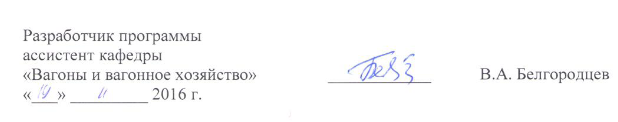 ассистент кафедры «Вагоны и вагонное хозяйство»«___» _________ 2016 г.____________В.А. Белгородцев